NÁRODNÁ RADA SLOVENSKEJ REPUBLIKY	VIII. volebné obdobieČíslo: CRD-1339/2022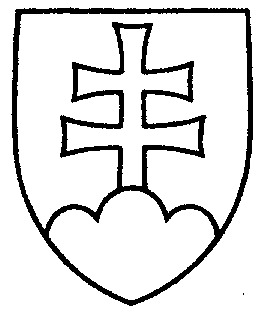 1535UZNESENIENÁRODNEJ RADY SLOVENSKEJ REPUBLIKYz 22. júna 2022k vládnemu návrhu zákona, ktorým sa mení a dopĺňa zákon č. 305/2013 Z. z. o elektronickej podobe výkonu pôsobnosti orgánov verejnej moci a o zmene a doplnení niektorých zákonov (zákon o e-Governmente) v znení neskorších predpisov a ktorým sa menia a dopĺňajú niektoré zákony (tlač 1037) – prvé čítanie	Národná rada Slovenskej republikyr o z h o d l a,  ž eprerokuje uvedený vládny návrh zákona v druhom čítaní;p r i d e ľ u j etento vládny návrh zákona na prerokovanieÚstavnoprávnemu výboru Národnej rady Slovenskej republikyVýboru Národnej rady Slovenskej republiky pre financie a rozpočet  aVýboru Národnej rady Slovenskej republiky pre verejnú správu a regionálny rozvoj;u r č u j e ako gestorský Výbor Národnej rady Slovenskej republiky pre verejnú správu a regionálny rozvoj a lehotu na jeho prerokovanie v druhom čítaní vo výboroch
do 9. septembra 2022 a v gestorskom výbore do 12. septembra 2022.    Boris  K o l l á r   v. r.    predsedaNárodnej rady Slovenskej republikyOverovatelia:Marián V i s k u p i č   v. r. Jozef  H a b á n i k   v. r.